Vocab List B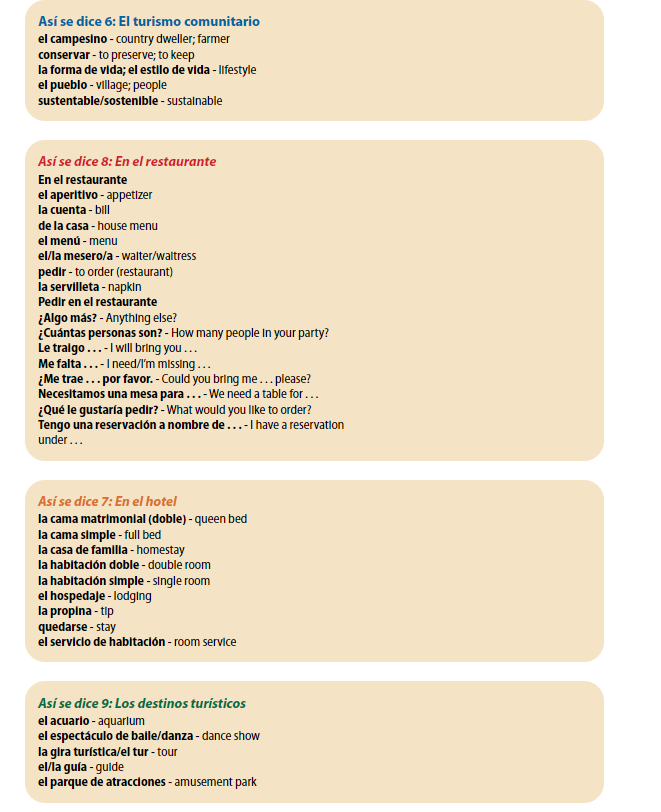 